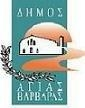 Α Ν Α Κ Ο Ι Ν Ω Σ ΗΘέμα:  Προσωρινή κυκλοφοριακή ρύθμιση λόγω έργων στην οδό AβέρωφΣας ενημερώνουμε ότι λόγω του έργου «Επισκευή & συντήρηση πεζόδρομου Βεάκη και σύνδεση των όμβριων υδάτων με τον κεντρικό αγωγό» θα διακοπεί η κυκλοφορία της οδού Αβέρωφ από την οδό Ελευθερίου Βενιζέλου έως την οδό Στέφανου Σαράφη στην λωρίδα ανόδου προς Στέφανου Σαράφη για το διάστημα από  14-11-2022 έως και    23-11-2022.Η πρόσβαση στην οδό Αβέρωφ από την Ελ. Βενιζέλου  θα  ρυθμισθεί με  προσωρινή παράκαμψη μέσω της οδού Δημ. Εμμανουήλ (δεξιά) και Διστόμου (δεξιά).  Η κάθοδος από Αβέρωφ θα γίνεται κανονικά,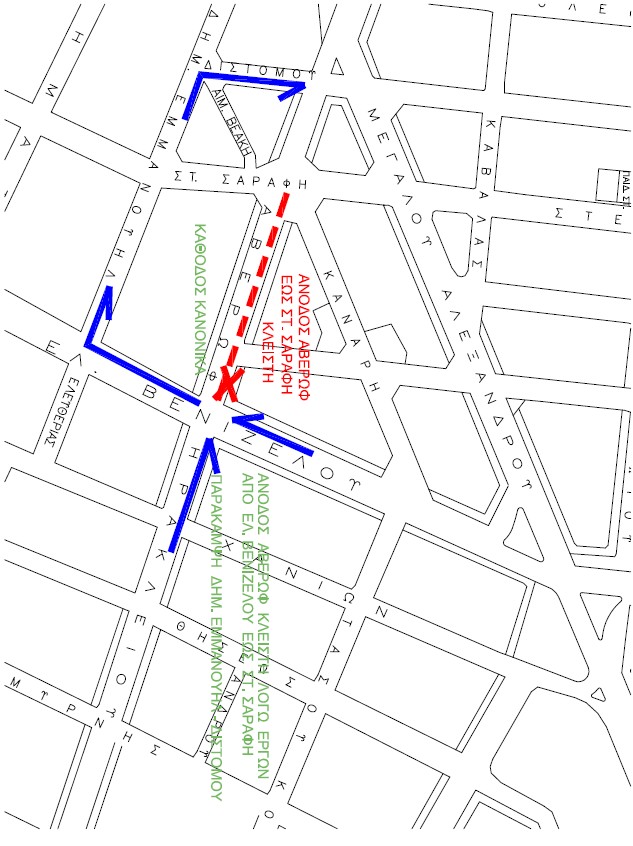 Σας ζητούμε συγνώμη για την ταλαιπωρία.Ο ΔΗΜΑΡΧΟΣΛΑΜΠΡΟΣ ΣΠ. ΜΙΧΟΣ